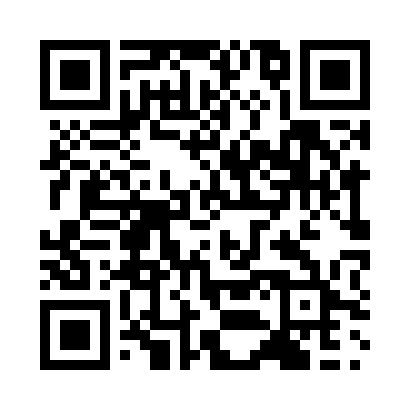 Prayer times for Zoklingang, CameroonWed 1 May 2024 - Fri 31 May 2024High Latitude Method: NonePrayer Calculation Method: Muslim World LeagueAsar Calculation Method: ShafiPrayer times provided by https://www.salahtimes.comDateDayFajrSunriseDhuhrAsrMaghribIsha1Wed4:445:5512:043:226:127:202Thu4:435:5512:043:236:127:203Fri4:435:5512:043:236:127:204Sat4:435:5512:033:236:127:205Sun4:425:5412:033:236:127:206Mon4:425:5412:033:246:127:207Tue4:425:5412:033:246:127:218Wed4:415:5412:033:246:127:219Thu4:415:5412:033:246:127:2110Fri4:415:5412:033:256:137:2111Sat4:415:5412:033:256:137:2112Sun4:405:5312:033:256:137:2113Mon4:405:5312:033:266:137:2214Tue4:405:5312:033:266:137:2215Wed4:405:5312:033:266:137:2216Thu4:405:5312:033:266:137:2217Fri4:395:5312:033:276:137:2318Sat4:395:5312:033:276:137:2319Sun4:395:5312:033:276:137:2320Mon4:395:5312:033:276:147:2321Tue4:395:5312:033:286:147:2322Wed4:395:5312:033:286:147:2423Thu4:395:5312:033:286:147:2424Fri4:395:5312:043:286:147:2425Sat4:395:5312:043:296:147:2526Sun4:385:5312:043:296:157:2527Mon4:385:5312:043:296:157:2528Tue4:385:5312:043:306:157:2529Wed4:385:5312:043:306:157:2630Thu4:385:5312:043:306:157:2631Fri4:385:5312:043:306:167:26